Tysta leken börjar nu 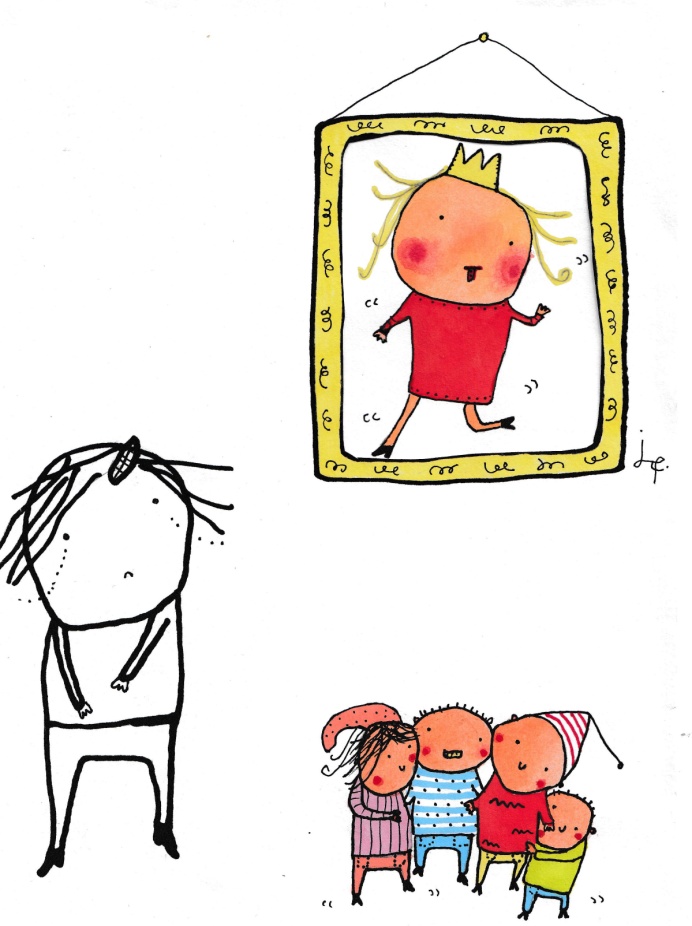 En pjäs av och med Sagofen IsadoraMedverkande: Josefina Karlsson VergaraLjudkonstverk: Jacob GustavssonDekor: Helene GerhardRegiöga: August LindmarkIllustration: Jenny FunestadÅlder: 4-6 årMaxantal: Förskole- eller skolföreställningar 50 barn + pedagoger, Familjeföreställningar: 60 personer (gäller både barn och vuxna)Publikrekommendationer: Passar inte för yngre barn än angiven ålder.Längd: 30 minTeknik: ett eluttagMörkläggning: behövs inteSpelyta: 2 m bredd och 2,5 m djupPris: 3700 kr, ingen moms + resekostnad tillkommerKontaktperson: Josefina Karlsson VergaraAtt gå på teaterHej, snart ska ni komma och se Tysta leken börjar nu som är en föreställning om en lek som inte är så rolig för flickan Maja på förskolan Humlan.Förberedelser innanFölj åldersrekommendationerna. Om ni bokat t.ex. 17 platser och 4 barn är sjuka så är det mindre lyckat och ta med 4 andra barn med fel ålder till föreställningen.Prata gärna med barnen om att ni ska gå på teater. Berätta vad en publik gör under en teaterföreställningKom gärna lite innan utsatt tid.När ni är på föreställningenSitt tillsammans med barnen.Upplev föreställningen.Tänk på att inte fota andra barn än era egna.Om ni vill fotografera gör det bakom publiken och utan blixt.Om någon har lite spring i benen är det bättre att gå ut från lokalen än att stanna kvar. Leka behöver vi inte göra bland de som vill se teatern. De kan bli väldigt störda.Det ska bli så kul och ses.